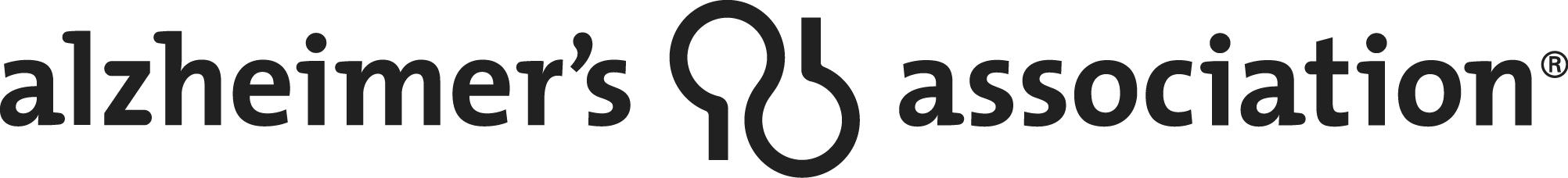 Program Volunteer ApplicationThis application will be completed once a prospective volunteer has expressed interest in a program volunteer position. The purpose is to do a more thorough screening and gain permission for background & reference checks.AvailabilityPlease select all the times you’re willing to volunteer: Available start date:  General amount of time available per month: 0-5 hours		 5 – 10 hours		 10+ hoursWilling to make a commitment of  3 months     6 months    1 year    more Some of our volunteer opportunities require some travel throughout the Chapter service area. Please indicate if you are able to travel. Yes  	No Volunteer History / Community Involvement Please tell us about yourself (i.e., professional background, skills and interests):  Briefly describe any additional volunteer or community involvement (professional, social, religious, civic, etc.):  Please tell us what attracted you to consider volunteering for the Alzheimer's Association:  What do you hope to gain from your volunteer experience?  Have you been impacted by Alzheimer’s or dementia?  Do you have a website or LinkedIn profile you'd like to share with us?  Anything else you'd like to share with us?  Language InformationAre you bi-lingual? Yes  	No What is your preferred language?  Do you speak any other languages?  Employment HistoryPlease list your current or most recent employer, if applicable.Employer name:  What is / was your position:   My employer has a matching gift program		  My employer reimburses me to volunteer  My employer recognizes volunteerismReferencesPlease list three professional and/or personal (not including relatives) references with complete address and phone number below. References remain confidential. Emergency ContactIn the event of an emergency, whom should we notify?First Name:  	Last Name:  Telephone:  	Alternate phone:  Relationship:  Statement of UnderstandingI understand and agree that submitting this application form does not automatically register me as a Alzheimer's Association volunteer, and that there may be certain qualifications I must meet, including the acceptance of established volunteer policies and procedures and a clean background check before I may begin volunteering.  By submitting this form, I attest that the information I have provided on the form is true and accurate.SunMonTueWedThuFriSatMorning:Afternoon:Evening:NameRelationship & / or CompanyPhone